Declaração de Direito AutoralTermo de cessão de direitos autoriasEsta é uma revista de acesso livre, em que, utiliza o termo de cessão seguindo a lei nº 9.610/1998, que altera, atualiza e consolida a legislação sobre direitos autorais no Brasil.O(s) Karina Rodrigues dos Santos, Sávia Nunes Pinto, Severino Cavalcante de Sousa Júnior, Afia dos Santos Silva, Francisco James Alves dos Santos, Gleidy Ana de Araújo, doravante designado(s) CEDENTE, por meio desta, cede o direito de primeira publicação da OBRA à Revista Brasileira de Educação e Saúde, representada pelo Grupo Verde de Agroecologia e Abelhas (GVAA), estabelecida na Rua Vicente Alves da Silva, 101, Bairro Petrópolis, Cidade de Pombal, Paraíba, Brasil. Caixa Postal 54 CEP 58840-000 doravante designada CESSIONÁRIA, nas condições descritas a seguir:O CEDENTE declara que é (são) autor(es) e titular(es) da propriedade dos direitos autorais da OBRA submetida.O CEDENTE declara que a OBRA não infringe direitos autorais e/ou outros direitos de propriedade de terceiros, que a divulgação de imagens (caso as mesmas existam) foi autorizada e que assume integral responsabilidade moral e/ou patrimonial, pelo seu conteúdo, perante terceirosO CEDENTE mantêm os direitos autorais e concedem à revista o direito de primeira publicação, com o trabalho simultaneamente licenciado sob a Licença Creative Commons do tipo atribuição CC-BY, para todo o conteúdo do periódico, exceto onde estiver identificado, que permite o compartilhamento do trabalho com reconhecimento da autoria e publicação inicial nesta revista, sem fins comerciais.O CEDENTE têm autorização para distribuição não-exclusiva da versão do trabalho publicada nesta revista (ex.: publicar em repositório institucional ou como capítulo de livro), com reconhecimento de autoria e publicação inicial nesta revista.O CEDENTE têm permissão e são estimulados a publicar e distribuir seu trabalho online (ex.: em repositórios institucionais ou na sua página pessoal) a qualquer ponto antes ou durante o processo editorial, já que isso pode gerar alterações produtivas, bem como aumentar o impacto e a citação do trabalho publicado.Parnaíba, 03 de abril de 2020.Assinaturas: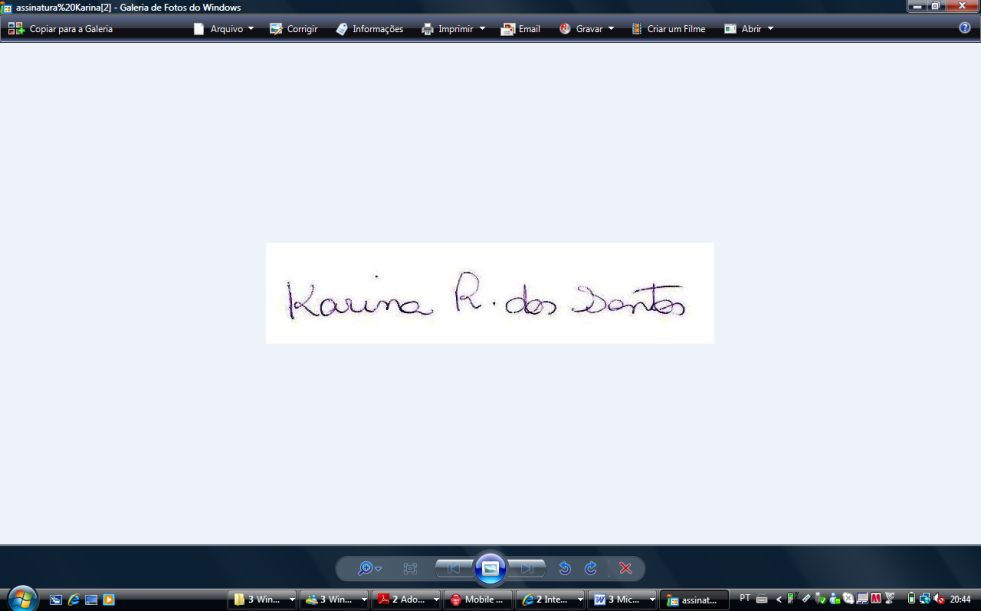 Karina Rodrigues dos Santos:CPF: 29429509861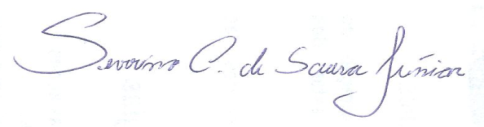 Nome: Severino Cavalcante de Sousa JúniorCPF: 63641364353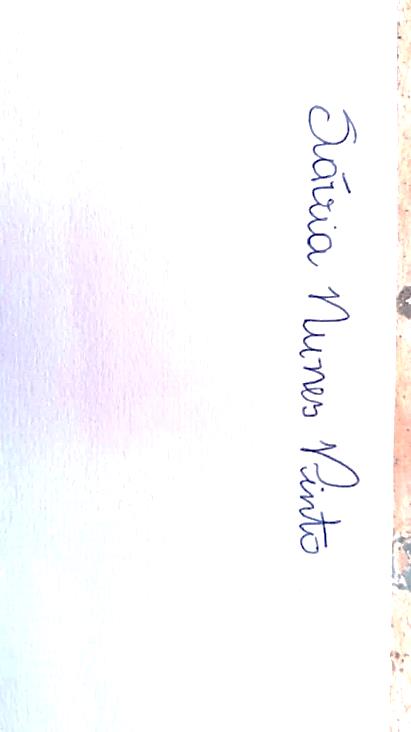 Nome: Sávia Nunes PintoCPF: 67190693300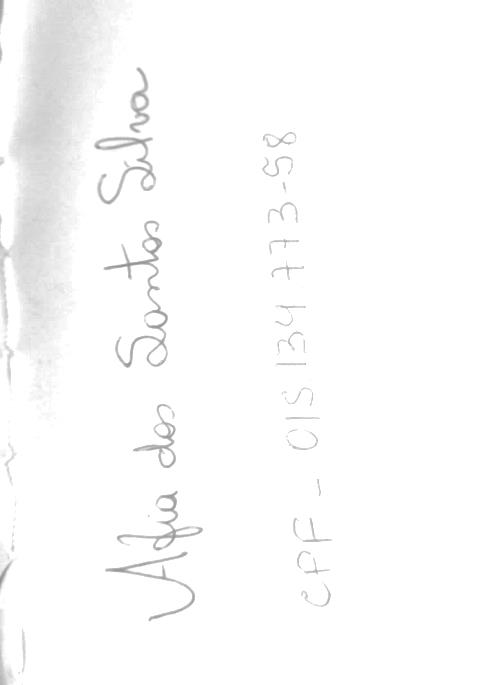 Nome: Afia dos Santos SilvaCPF:015.134.773-58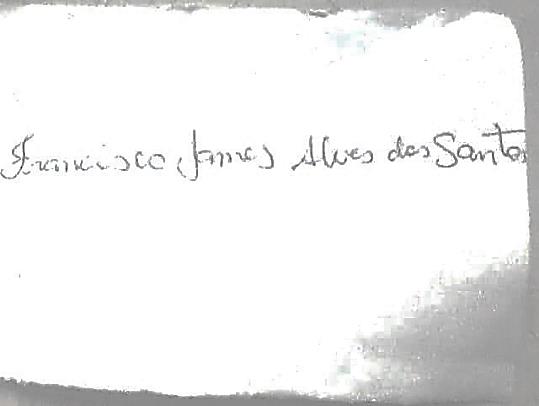 Nome: Francisco James Alves dos SantosCPF: 061.927.703-36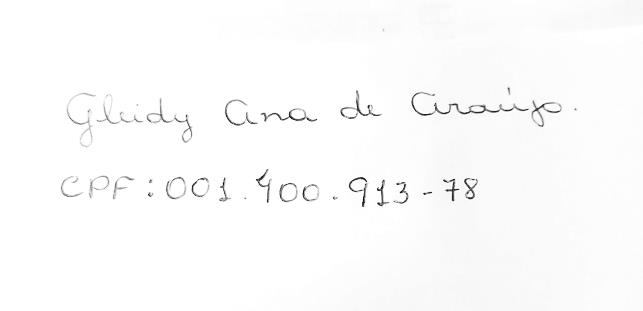 Nome: Gleidy Ana de AraújoCPF:001.400.913-78